方曙商工109學年度均質化教師增能-5G時代教與學工作坊一、目的：1、推廣網路教學及應用。2、增進教師專業知能。3、拓展教師對科技應用的視野。二、指導單位：桃園市政府教育局三、主辦單位: 方曙商工高級中等學校四、研習日期：108年8月18-19日 8:00~16:00六、研習地點：方曙商工(桃園市龍潭區中原路一段50號)第二電腦教室七、對象: 國中小有興趣之教師，各校1-2人，共30人八、課程： 九、報名人數：以30人為限。十、報名方式：一律網路報名或上全國教師進修網十一、注意事項：1.  全程參與教師核予研習時數12小時。2.  本活動免費參加，提供午餐請自備餐具，參加教師課務自理。十二、聯絡單位：方曙商工  葉芳君老師    電話：03-4796345 #168 傳真:03-4092038      Gogle 表單：https://reurl.cc/R4mYLx              十三、其他:本計畫由校長核准後實施，修正時亦同。                 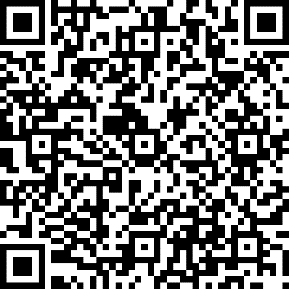                                                                   報名請掃我